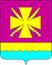 Совет муниципального образованияДинской район РЕШЕНИЕ           22.12.   2010 г.                                                                            №  167-10/2ст. ДинскаяОб утверждении прейскуранта цен на платные дополнительные образовательные и иные услуги  в муниципальных  общеобразовательных учреждениях муниципального образования Динской район В соответствии с Законом РФ от 10.07.1992 № 3266-1 «Об образовании», со статьями 25, 57 Устава муниципального образования Динской район, решением Совета муниципального образования Динской район от  15.03.2005  № 32-2/1 «Об утверждении порядка установления цен и тарифов на услуги муниципальных предприятий, учреждений и организаций», Совет муниципального образования Динской район  РЕШИЛ:1. Утвердить прейскурант цен на платные дополнительные образовательные  и иные услуги в муниципальных общеобразовательных учреждениях муниципального образования  Динской район, оказываемые сверх  рамок основной образовательной деятельности (основных образовательных программ (учебных планов), финансируемой за счет средств краевого бюджета (прилагается).2. Контроль за выполнением настоящего решения возложить на комитет Совета муниципального образования  Динской  район по социальным вопросам, здравоохранению, образованию, культуре, делам молодёжи и спорту (Устьянова).3. Настоящее решение вступает в силу со дня его официального опубликования  в газете «Трибуна». Исполняющий обязанностиглавы  муниципального образования Динской район                                                                                          С.Н. ДухновПриложениек решению Советамуниципального образованияДинской районот     № Прейскурант цен на платные дополнительные образовательные и иные услуги,в муниципальных общеобразовательных учрежденияхмуниципального образования Динской район№           п/пНаименование услугиЕдиница измеренияТариф,руб.   (с НДС)Образовательные услуги   Образовательные услуги   Образовательные услуги   Образовательные услуги   1Школа абитуриентаОдин час  группового обучения ( группа до 10 человек)  одного учащегося62,51Школа абитуриентаОдин час индивидуального обучения одного учащегося80,02Ведение дополнительных курсов и занятий по интересамОдин час обучения ( группа до 10 человек)  одного учащегося62,53Компьютерные курсы Один час группового обучения  гражданина, желающего получить образовательную услугу80,04Адаптационные группыОдин час группового обучения( группа до 10 человек)50,05Занятия с логопедом, психологомОдин час индивидуальных занятий одного учащегося1205Занятия с логопедом, психологомОдин час индивидуальных занятий одного учащегося1206Подготовка к ЕГЭ выпускников прошлых летОдин час группового обучения ( группа до 10 человек)  гражданина, желающего получить образовательную услугу80,0 Иные услуги Иные услуги Иные услуги7Коррекционная гимнастикаОдин час индивидуальных занятий одного учащегося100,08.Организация пребывания в группе "Школа досуга"Один час пребывания одного учащегося62,59.Проведение мастер-классов и методических семинаровОдин час участия 1 педагога  в соответствии с программой 50,0